CONSULTATIONAll those who took part in the risk assessment process should sign this form.APPENDIX 1Qualitative measures of likelihood							Qualitative risk analysis matrix – level of riskQualitative measures of consequence or impactLegend: 		E: extreme risk; immediate action required		H: high risk; senior management attention needed		M: moderate risk; management responsibility must be specified		L: low risk; manage by routine procedures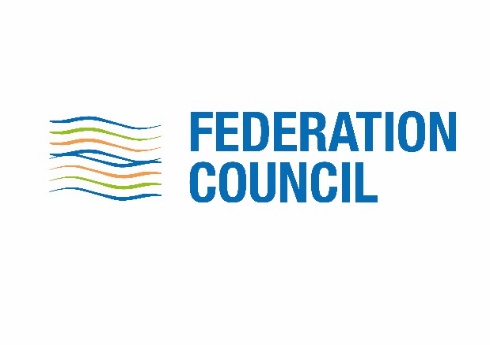 Risk Identification and Risk Control WorksheetEvent/Activity: Event Date: Date of Assessment: Undertaken by: Risk Identification and Risk Control WorksheetEvent/Activity: Event Date: Date of Assessment: Undertaken by: Risk Identification and Risk Control WorksheetEvent/Activity: Event Date: Date of Assessment: Undertaken by: Risk Identification and Risk Control WorksheetEvent/Activity: Event Date: Date of Assessment: Undertaken by: Risk Identification and Risk Control WorksheetEvent/Activity: Event Date: Date of Assessment: Undertaken by: Risk Identification and Risk Control WorksheetEvent/Activity: Event Date: Date of Assessment: Undertaken by: Risk Identification and Risk Control WorksheetEvent/Activity: Event Date: Date of Assessment: Undertaken by: Risk Identification and Risk Control WorksheetEvent/Activity: Event Date: Date of Assessment: Undertaken by: Please refer to the WHS Risk Calculator located on the back page to ascertain the Risk Rating. The Risk Ratings are to be agreed to in consultation with relevant staff from the area concerned.Please refer to the WHS Risk Calculator located on the back page to ascertain the Risk Rating. The Risk Ratings are to be agreed to in consultation with relevant staff from the area concerned.Please refer to the WHS Risk Calculator located on the back page to ascertain the Risk Rating. The Risk Ratings are to be agreed to in consultation with relevant staff from the area concerned.Please refer to the WHS Risk Calculator located on the back page to ascertain the Risk Rating. The Risk Ratings are to be agreed to in consultation with relevant staff from the area concerned.Please refer to the WHS Risk Calculator located on the back page to ascertain the Risk Rating. The Risk Ratings are to be agreed to in consultation with relevant staff from the area concerned.Please refer to the WHS Risk Calculator located on the back page to ascertain the Risk Rating. The Risk Ratings are to be agreed to in consultation with relevant staff from the area concerned.Please refer to the WHS Risk Calculator located on the back page to ascertain the Risk Rating. The Risk Ratings are to be agreed to in consultation with relevant staff from the area concerned.Please refer to the WHS Risk Calculator located on the back page to ascertain the Risk Rating. The Risk Ratings are to be agreed to in consultation with relevant staff from the area concerned.Please refer to the WHS Risk Calculator located on the back page to ascertain the Risk Rating. The Risk Ratings are to be agreed to in consultation with relevant staff from the area concerned.Identified Hazards(List all known hazards)Identified RisksRisk RatingRisk RatingRisk RatingRisk Control Measures(list all control measures)Risk RatingRisk RatingRisk RatingIdentified Hazards(List all known hazards)Identified RisksHow Severe?How Likely?RiskRisk Control Measures(list all control measures)How Severe?How Likely?RiskNameNameNameNameNameNameNameNameNameNameNameNameNameNameSignSignSignSignSignSignSignSignDateDateDateDateDateDateDateDateRisk Identification Authorisation: To be completed by Councils WHS/Risk Adviser.I, _____________________________ have reviewed this risk identification and risk control worksheet and:Concur with the assessment and controls and approve this risk assessment:       YES          NORequest further information regarding the assessment / controls:                           YES         NO Confirm that a Work Method Statement (WMS) has been developed:                         YES         NO                 (Reference No.                                )Additional Comments:   ________________________________________________________________Signature:      _______________________________________________Date:         /      /      Risk Identification Authorisation: To be completed by Councils WHS/Risk Adviser.I, _____________________________ have reviewed this risk identification and risk control worksheet and:Concur with the assessment and controls and approve this risk assessment:       YES          NORequest further information regarding the assessment / controls:                           YES         NO Confirm that a Work Method Statement (WMS) has been developed:                         YES         NO                 (Reference No.                                )Additional Comments:   ________________________________________________________________Signature:      _______________________________________________Date:         /      /      Risk Identification Authorisation: To be completed by Councils WHS/Risk Adviser.I, _____________________________ have reviewed this risk identification and risk control worksheet and:Concur with the assessment and controls and approve this risk assessment:       YES          NORequest further information regarding the assessment / controls:                           YES         NO Confirm that a Work Method Statement (WMS) has been developed:                         YES         NO                 (Reference No.                                )Additional Comments:   ________________________________________________________________Signature:      _______________________________________________Date:         /      /      Risk Identification Authorisation: To be completed by Councils WHS/Risk Adviser.I, _____________________________ have reviewed this risk identification and risk control worksheet and:Concur with the assessment and controls and approve this risk assessment:       YES          NORequest further information regarding the assessment / controls:                           YES         NO Confirm that a Work Method Statement (WMS) has been developed:                         YES         NO                 (Reference No.                                )Additional Comments:   ________________________________________________________________Signature:      _______________________________________________Date:         /      /      Risk Identification Authorisation: To be completed by Councils WHS/Risk Adviser.I, _____________________________ have reviewed this risk identification and risk control worksheet and:Concur with the assessment and controls and approve this risk assessment:       YES          NORequest further information regarding the assessment / controls:                           YES         NO Confirm that a Work Method Statement (WMS) has been developed:                         YES         NO                 (Reference No.                                )Additional Comments:   ________________________________________________________________Signature:      _______________________________________________Date:         /      /      Risk Identification Authorisation: To be completed by Councils WHS/Risk Adviser.I, _____________________________ have reviewed this risk identification and risk control worksheet and:Concur with the assessment and controls and approve this risk assessment:       YES          NORequest further information regarding the assessment / controls:                           YES         NO Confirm that a Work Method Statement (WMS) has been developed:                         YES         NO                 (Reference No.                                )Additional Comments:   ________________________________________________________________Signature:      _______________________________________________Date:         /      /      Risk Identification Authorisation: To be completed by Councils WHS/Risk Adviser.I, _____________________________ have reviewed this risk identification and risk control worksheet and:Concur with the assessment and controls and approve this risk assessment:       YES          NORequest further information regarding the assessment / controls:                           YES         NO Confirm that a Work Method Statement (WMS) has been developed:                         YES         NO                 (Reference No.                                )Additional Comments:   ________________________________________________________________Signature:      _______________________________________________Date:         /      /      Risk Identification Authorisation: To be completed by Councils WHS/Risk Adviser.I, _____________________________ have reviewed this risk identification and risk control worksheet and:Concur with the assessment and controls and approve this risk assessment:       YES          NORequest further information regarding the assessment / controls:                           YES         NO Confirm that a Work Method Statement (WMS) has been developed:                         YES         NO                 (Reference No.                                )Additional Comments:   ________________________________________________________________Signature:      _______________________________________________Date:         /      /      Risk Identification Authorisation: To be completed by Councils WHS/Risk Adviser.I, _____________________________ have reviewed this risk identification and risk control worksheet and:Concur with the assessment and controls and approve this risk assessment:       YES          NORequest further information regarding the assessment / controls:                           YES         NO Confirm that a Work Method Statement (WMS) has been developed:                         YES         NO                 (Reference No.                                )Additional Comments:   ________________________________________________________________Signature:      _______________________________________________Date:         /      /      Council Use OnlyCouncil Use OnlyCouncil Use OnlyCouncil Use OnlyCouncil Use OnlyCouncil Use OnlyCouncil Use OnlyCouncil Use OnlyCouncil Use OnlyCouncil Use OnlyCouncil Use OnlyCouncil Use OnlyCouncil Use OnlyCouncil Use OnlyDate Received by the WHS UnitDate Received by the WHS UnitDate Received by the WHS UnitDate Received by the WHS UnitDate Received by the WHS UnitRisk Controls checked for suitability for identified HazardsRisk Controls checked for suitability for identified HazardsRisk Controls checked for suitability for identified HazardsRisk Controls checked for suitability for identified HazardsRisk Controls checked for suitability for identified HazardsReferred for further Investigation / Action Referred for further Investigation / Action Referred for further Investigation / Action Referred for further Investigation / Action Referred for further Investigation / Action LikelihoodConsequencesConsequencesConsequencesConsequencesLikelihood 1 Insignificant2 Minor3 Major4 CatastrophicA (very likely)HHEEB (likely)MHEEC (unlikely)LLHED (highly unlikely)LLHHLevel DescriptorDescription AVery LikelyIs expected to occur in most circumstancesBLikelyWill probably occur in most circumstancesCUnlikelyCould occur at some timeDHighly UnlikelyMay occur only in exceptional circumstancesLevel DescriptorExample and detail description1Negligible Injuries (Insignificant)No injuries, low financial loss2Minor Injuries(Minor)First aid treatment, on-site release immediately contained, medium financial loss3Major Injuries(Major)Extensive injuries, loss of production capability, off-site release with no detrimental effects, major financial loss4Fatality(Catastrophic)Death, toxic release off-site with detrimental effect, huge financial loss